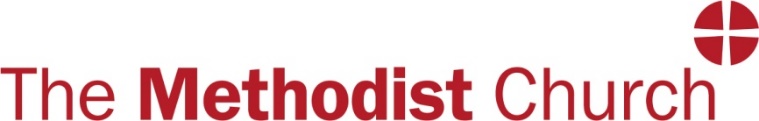 Creating Safer Space:Foundation ModuleSafeguarding training session (for both new office holders and those requiring ‘refresher’ training after 4 years). A list of those required to complete the training is over the page.Please book in advance by contacting the Circuit Office with your name, email and postal address.Email: yorkcircuitoffice@gmail.comThis module replaces both the Foundation and Foundation Refresher modules, and should be completed by any relevant office holder (see below) who has never completed Foundation training or who has completed the Foundation or Refresher training more than 4 years ago.If you are also required to complete the Advanced module of training, you will now only be required to complete the Foundation module once and refresh the Advanced module every 4 years, rather than repeat both. Core List – Required Attendance  Presbyters and Deacons with an active preaching or pastoral ministry  Lay employees and volunteer workers with pastoral responsibility  Pastoral visitors  Anyone working with children in the name of the church  Anyone working in activities targeted at adults who are vulnerable (e.g. luncheon club for the housebound)  Circuit stewards  Church stewards  Local preachers Local Preachers should enrol and complete the Foundation Module at the earliest opportunity after receiving a Note to Preach. Both Foundation and Advanced modules must be completed by the end of the second year of training and before their second interview on trial, whichever occurs first.  Worship leaders Worship Leaders should enrol and complete the Foundation Module at the earliest opportunity after commencing training. Both Foundation and Advanced modules must be complete by the end of the second year of training and before their appointment by the Church Council, whichever occurs first.  Those training for local preaching or worship leading  Church and circuit safeguarding representatives  Choir/music group/drama leaders – where there are children or vulnerable adults in the group.  District staff especially policy committee members, complaints and discipline, mediators  Monitoring and Support group members (for Safeguarding Contracts)  Young Leaders (ages 16-18) Warmly invited but not mandatory  Evangelism/mission enablers  Leaders of other organisations, working with children or vulnerable adults, who use church premises  Remaining Choir/music group/drama leaders  Any other group leaders within the church, who may have adults who are vulnerable within their group.  Property stewards and other key holders  Caretakers  Church/circuit meeting secretaries  Church/circuit/district administrators  Remaining District and connexional staff